TECHNICAL working party ON AUTOMATION AND COMPUTER PROGRAMSPreparatory Workshop for the Thirty-Second SessionHelsinki, Finland, June 2, 2014PROVISIONAL PRoGRAMprepared by the Office of the 1.	Introduction to UPOV and the role of UPOV Technical Working Parties (TWPs)2.	Overview of the General Introduction (document TG/3/1 and TGP documents)3.	Overview of DUS trials and Test Guidelines(a)	Method of observation and type of record (MS, MG, VS, VG)(b)	Types of expression of characteristics ( and QN) and types of scales of data4.	Image analysis5.	The UPOV website(a)	Databases (UPOV Code, GENIE, PLUTO, Test Guidelines and UPOV Lex)(b)	Other information6.	Agenda for the TWP session7.	Feedback from participantsEnd of document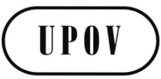 ETWC/32/Prep 1 Corr.ORIGINAL:  EnglishDATE: April 2, 2014INTERNATIONAL  FOR THE PROTECTION OF NEW VARIETIES OF PLANTS INTERNATIONAL  FOR THE PROTECTION OF NEW VARIETIES OF PLANTS INTERNATIONAL  FOR THE PROTECTION OF NEW VARIETIES OF PLANTS 